ประชาพันธ์การชำระภาษีประจำปี 2557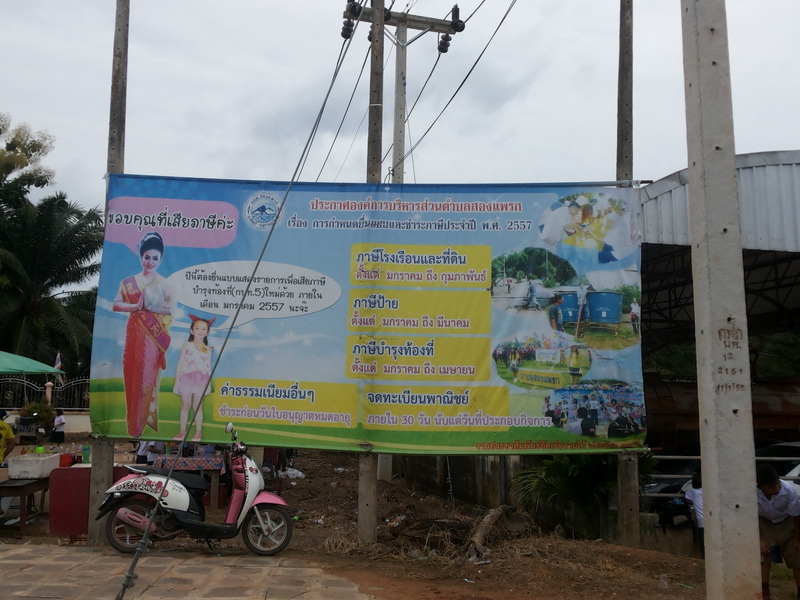 